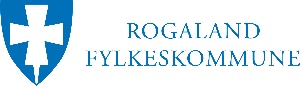 OPPGAVER OG VURDERINGSKRITERIER TIL FAGPRØVENI RENHOLDSOPERATØRFAGETVURDERINGSKRITERIERPLANLEGGINGog begrunnelserArbeidsoppgaver med konkretiseringNotater jfr vurderingskriterier s.2Notater jfr vurderingskriterier s.2Notater jfr vurderingskriterier s.2Notater jfr vurderingskriterier s.2PLANLEGGINGog begrunnelserArbeidsoppgaver med konkretiseringIkke beståttBeståttBestått meget godtKommentarerPLANLEGGINGog begrunnelserArbeidsbeskrivelsePLANLEGGINGog begrunnelserFremdriftsplanPLANLEGGINGog begrunnelserHMS – hygiene – vernetiltakPLANLEGGINGog begrunnelserBegrunne valg av utstyr og hjelpemidlerPLANLEGGINGog begrunnelserPLANLEGGINGog begrunnelserPLANLEGGINGog begrunnelserGJENNOMFØRINGav eget faglig arbeidArbeidsoppgaver med konkretiseringNotater jfr vurderingskriterier s.2Notater jfr vurderingskriterier s.2Notater jfr vurderingskriterier s.2Notater jfr vurderingskriterier s.2GJENNOMFØRINGav eget faglig arbeidArbeidsoppgaver med konkretiseringIkke beståttBeståttBestått meget godtKommentarerGJENNOMFØRINGav eget faglig arbeidFølge fremdriftsplanGJENNOMFØRINGav eget faglig arbeidSelvstendighet i arbeidetGJENNOMFØRINGav eget faglig arbeidOrden på tralle og under gjennomføringenGJENNOMFØRINGav eget faglig arbeidNødvendige utstyr og hjelpemidlerGJENNOMFØRINGav eget faglig arbeidHåndtering og ferdigheter under arbeidetGJENNOMFØRINGav eget faglig arbeidHMS – Hygiene - vernetiltakGJENNOMFØRINGav eget faglig arbeidKommunikasjon og informasjonVURDERINGav eget faglig arbeidArbeidsoppgaver med konkretiseringNotater jfr vurderingskriterier s.2Notater jfr vurderingskriterier s.2Notater jfr vurderingskriterier s.2Notater jfr vurderingskriterier s.2VURDERINGav eget faglig arbeidArbeidsoppgaver med konkretiseringIkke beståttBeståttBestått meget godtKommentarerVURDERINGav eget faglig arbeidBegrunne avvik fra planVURDERINGav eget faglig arbeidTidsbruk VURDERINGav eget faglig arbeidFaglig selvinnsikt VURDERINGav eget faglig arbeidForslag til annen løsning utfra egen vurderingVURDERINGav eget faglig arbeidHMS ved utføring av arbeidetVURDERINGav eget faglig arbeidDOKUMENTASJON av eget faglig arbeidArbeidsoppgaver med konkretiseringNotater jfr vurderingskriterier s.2Notater jfr vurderingskriterier s.2Notater jfr vurderingskriterier s.2Notater jfr vurderingskriterier s.2DOKUMENTASJON av eget faglig arbeidArbeidsoppgaver med konkretiseringIkke beståttBeståttBestått meget godtKommentarerDOKUMENTASJON av eget faglig arbeidDokumenterer endringer/avvik underveisDOKUMENTASJON av eget faglig arbeidSikkerhetsdatabladDOKUMENTASJON av eget faglig arbeidForskrifter for merking av kjemiDOKUMENTASJON av eget faglig arbeidForskrifter for oppbevaring av kjemiDOKUMENTASJON av eget faglig arbeidDOKUMENTASJON av eget faglig arbeidPLANLEGGINGog begrunnelserVurderingskriterierVurderingskriterierVurderingskriterierPLANLEGGINGog begrunnelserIkke beståttBeståttBestått meget godtPLANLEGGINGog begrunnelserSkriftlig plan som ikke samsvarer mot arbeidsoppgavene og fraværende tidsplan.Begrunner ikke valg som er beskrevet.Feil metode og galt utstyr for beskrevet arbeidsoppgave.Ergonomiske prinsipper, bruk av verneutstyr og HMS er ikke tatt med i beskrevet plan.Rengjøring og vedlikehold av utstyr og maskiner etter hygieniske og økonomiske prinsipper etter arbeidstids slutt er ikke beskrevet.Skriftlig plan og tidsplan som samhandler med arbeidsoppgavene gitt i prøven.Pauser er lagt inn i tidsplanen.Riktig valg av metoder, utstyr og hjelpemidler for utføring av arbeidsoppgavene.Har med viktigheten å tenke ergonomi, gjennomgående HMS i planen og benytter arbeidsbesparende metoder.Behandler utstyr og maskiner på en hygienisk tilfredsstillende metode etter bruk. En skriftlig plan som har gjennomgående hygiene, ergonomi, HMS tiltak og prinsipper.Riktige og svært godt beskrevet begrunnelse for valg av metoder, utstyr og hjelpemidler til bruk under gjennomføringen.Alle punkter i vurderingskriteriene er med.Opplysning om gjeldende forskrifter ved valg og bruk av rengjøringsmidler.Følger beskrevet arbeidsplan.Planen beskriver tiltak som renholder utfører og som er med på å skape et godt inneklima.Beskriver metoder som er arbeids og tidsbesparende som gir tid, ressurs og økonomi gevinst til renholder og virksomhet.GJENNOMFØRINGav eget faglig arbeidVurderingskriterierVurderingskriterierVurderingskriterierGJENNOMFØRINGav eget faglig arbeidIkke beståttBeståttBestått meget godtGJENNOMFØRINGav eget faglig arbeidStort avvik fra beskrevet plan og tidsplan. Skiller ikke mellom rent og urent arbeid og utstyr under utførelse og avslutning og egen tralle.Velger gale metoder, hjelpemidler og renholds midler ved gjennomføring av arbeidsoppgavene.HMS – ergonomi og hygiene er fraværende under gjennomføringen.Benytter rengjøringsutstyr som ikke tåler 85c i rom med høyt krav til hygiene.Har ikke system og orden på tralle eller arbeidsområdet.Utfører arbeidet etter beskrevet arbeidsplan og holder tidsplan.Riktige valg og bruk av utstyr og maskiner.Skiller mellom rent og urent ved utførelse og på egen tralle.Benytter ergonomiske hjelpemidler, HMS tiltak ved dosering og bruk av renholds midler etter forskrift.HMS – benytter visuell informasjon til andre brukere ved maskinelt gulvvedlikehold.Sikker og selvstendig fremdrift etter arbeidsplan.Vurderer kvaliteten på utført arbeid underveis og evnt endrer ved behov som øker kvaliteten på arbeidet.Ivaretar HMS gjennom hele arbeidsprosessen.Ha kunnskap om forskrifter som gjelder ved bruk av rengjøringsmidler.Kommuniserer ved behov med andre brukere i virksomheten.Svært god personlig og arbeids hygiene gjennom hele gjennomføringsdelen.VURDERINGav eget faglig arbeidVurderingskriterierVurderingskriterierVurderingskriterierVURDERINGav eget faglig arbeidIkke beståttBeståttBestått meget godtVURDERINGav eget faglig arbeidIngen faglig selvinnsikt i forhold til det utførte arbeidet.Store avvik fra arbeidsplan og tidsplan uten at det er notert i egenvurderingsdelen.Kan ikke begrunne valg av renholds midler, utstyr og hjelpemidlerHMS tiltak er ikke vurdert under utførelse av de ulike arbeidsoppgaver og metoder manuelt og maskinelt.Avdekker egne feil/mangler/svakheter i eget arbeid og retter opp i egenvurderingsdelen.Forklarer og begrunner valg av benyttet renholds midler, utstyr og hjelpemidler.Utfører arbeidet ihht HMS regelverk.Viktigheten av kunnskap om hygiene ved utførelse og etterbehandling av benyttet utstyr.Kan reflektere over eget arbeid med en god beskrivelse og foreslå andre løsninger.God skriftlig og muntlig forklaring på utførelse, hvordan det er utført, hvorfor valg er tatt/ikke tatt i planlegging/gjennomføring og dokumentasjonsdelenForklare og begrunne avvik fra beskrevet plan.DOKUMENTASJONav eget faglig arbeidVurderingskriterierVurderingskriterierVurderingskriterierDOKUMENTASJONav eget faglig arbeidIkke beståttBeståttBestått meget godtDOKUMENTASJONav eget faglig arbeidIkke dokumentert endring/avvik underveis.Mangler dokumentasjon på sikkerhetsdatablader på kjemiske stoffer og merking av kjemi etter forskrifter.Kan forklare muntlig endringer/avvik som ble gjort underveis.HMS – sikkerhetsdatablader på kjemikalier som velges tilgjengelig under prøvenFremlegger dokumentasjon på kjemiske stoffer ihht forskrifter.Kan dokumentere skriftlig og muntlig endringer og avvik som ble gjort underveis i prøven.